		Vous cherchez un cadeau pour Noël ?Celui-ci est amusant, artistique, et solidaire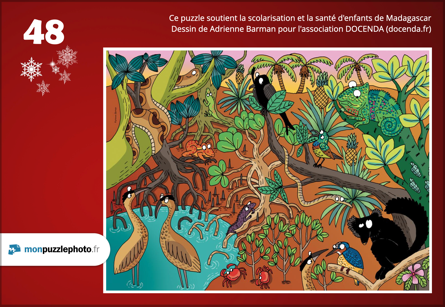 Dans un dessin original d’Adrienne Barman, ce puzzle met en scène des plantes et des animaux de Madagascar, un des plus hauts lieux de la diversité biologique mondiale.48 pièces	26 €100 pièces	30 €200 pièces	32 €500 pièces	35 €1.000 pièces	42 €2.000 pièces	50 €En achetant ce puzzle vous offrez5 € à l’association Docendaet vous participezà la scolarisation et à la santé d’enfants de MadagascarPassez votre commande en écrivant à : docenda2012@gmail.com 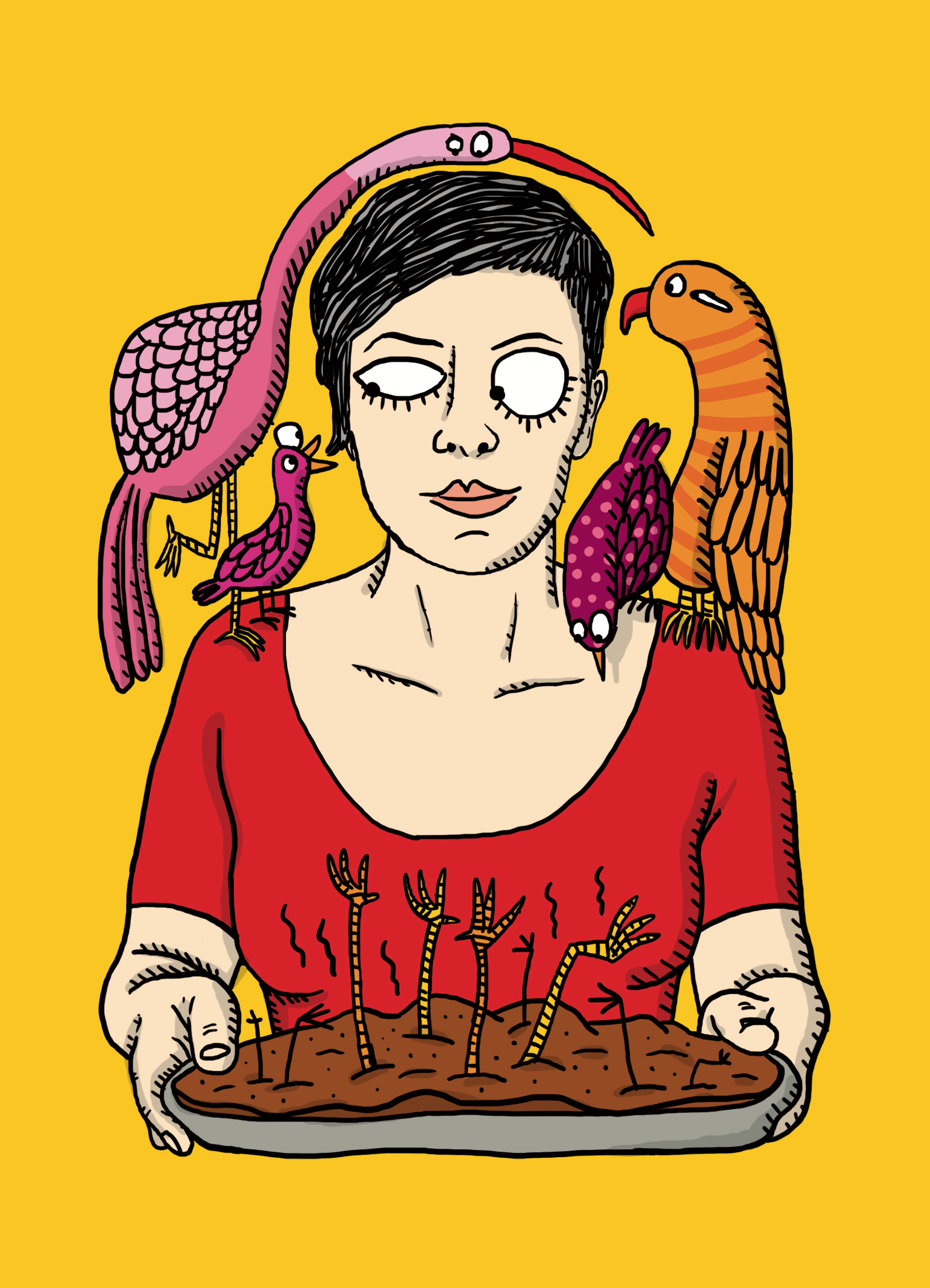 Adrienne Barman, illustratrice www.adrienne.chNée en 1979 à Lugano, Adrienne Barman vit en Suisse. Elle a publié plusieurs bandes dessinées pour la jeunesse. Son ouvrage “Funny Encyclopedia” (publié par Joie de Lire) a été traduit en plusieurs langues et a gagné en 2015 le prix Swiss Youth Media Award.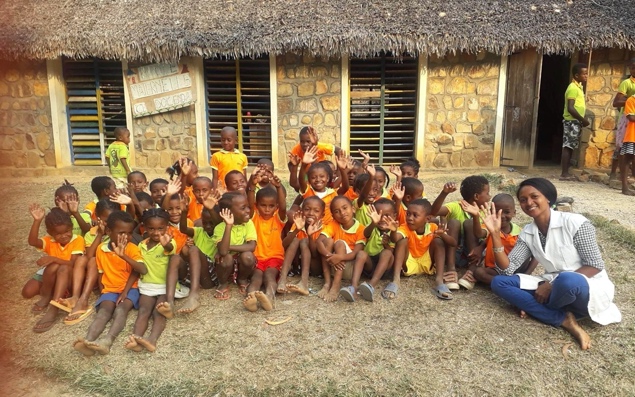 Association DOCENDAwww.docenda.fr Docenda a été créée en 2012 pour permettre à des enfants d’une région enclavée de Madagascar d’être scolarisés. Une école, un collège et un dispensaire ont été construits dans le village de Anjanojano au Nord-Ouest de la Grande Ile. Chaque année, 150 enfants de la maternelle à la classe de 3ème, profitent d’un enseignement et de soins entièrement gratuits. 